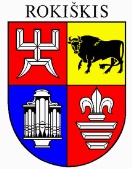 ROKIŠKIO RAJONO SAVIVALDYBĖS ADMINISTRACIJOS DIREKTORIUSĮSAKYMASDĖL KOMISIJOS NETVARKOMIEMS IR APLEISTIEMS NE ŽEMĖS ŪKIO PASKIRTIES  ŽEMĖS  SKLYPAMS NUSTATYTI SUDARYMO2024 m. gegužės 7 d. Nr. AV-297Rokiškis 	Vadovaudamasis Lietuvos Respublikos vietos savivaldos įstatymo 34 straipsnio 6 dalies 2 punktu, Rokiškio rajono savivaldybės administracijos direktoriaus 2021 m. balandžio 1 d. įsakymu Nr. AV– 296 „Dėl netvarkomų ir apleistų kitos paskirties žemės sklypų sąrašo sudarymo tvarkos aprašo patvirtinimo“, patvirtinto Netvarkomų ir apleistų kitos paskirties žemės sklypų sąrašo sudarymo tvarkos aprašo 5 ir 6 punktais:1. S u d a r a u komisiją Panemunėlio seniūnijoje netvarkomiems ir apleistiems ne žemės ūkio paskirties žemės sklypams nustatyti:Dalia Dubenčiukienė –  seniūnė, komisijos pirmininkė,Zita Girčienė – seniūno pavaduotoja, komisijos narė,Diana Peldžiūtė – ūkio specialistė, komisijos narė.2. Kviečiu dalyvauti komisijos darbe komisijos narių teisėmis:Nijolę Čepukienę – Panemunėlio geležinkelio stoties seniūnaitijos seniūnaitę,Eleną Matulevičienę –  Augustinavos seniūnaitijos seniūnaitę,Joaną Tunaitienę – Šetekšnos seniūnaitijos seniūnaitę,Vidą Zubienę – Panemunėlio miestelio seniūnaitijos seniūnaitę.3. P r i p a ž į s t u netekusiu galios Rokiškio rajono savivaldybės administracijos direktoriaus 2023 m. birželio 15 d. įsakymą Nr. AV-465 „Dėl komisijos netvarkomiems ir apleistiems ne žemės ūkio paskirties žemės sklypams nustatyti sudarymo“. Įsakymas per vieną mėnesį gali būti skundžiamas Lietuvos administracinių ginčų komisijos Panevėžio apygardos skyriui (Respublikos g. 62, Panevėžys) Lietuvos Respublikos ikiteisminio administracinių ginčų nagrinėjimo tvarkos įstatymo nustatyta tvarka.Jaunimo reikalų koordinatorius (vyriausiasis specialistas),vykdantis administracijos direktoriaus pareigas                                               Gediminas KriovėDalia Dubenčiukienė